GMOs : Passive voice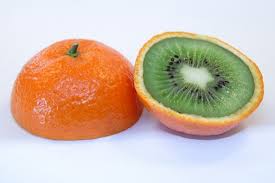 LA VOIX PASSIVE 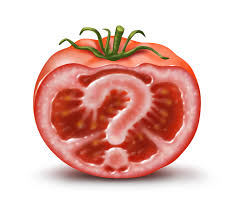 QUAND L’UTILISER ? La voix passive s’utilise en anglais de manière très fréquente, dès qu’on ne veut pas ou qu’on ne peut pas focaliser l’attention sur le sujet de la phrase mais sur l’objet (= la chose ou la personne qui subit la notion exprimée par le verbe.) On l’utilise donc très souvent dans le cas où l’on n’a pas d’information très précise sur le sujet .  Souvent, quand vous aurez à l’esprit en français une phrase commençant par ‘ON’, un anglophone utilisera une voix passive, ‘ON’ n’étant pas identifiable.COMMENT FABRIQUER UNE PHRASE AU PASSIF?LE PRINCIPE DE BASE :  Sujet + BE + Verbe au participe passé (+ by + complément d’agent = celui qui a fait l’action). [Farmers cultivate the crops] outdoor.[The crops are cultivated] outdoors.[Pesticides are killing  living creatures] aswell.[Living creatures are being killed] aswell. Allez voir d’autres exemples sur http://www.antoniutti.com/pages/grammaire/voix-passive.html. ATTENTION AUX VERBES A PARTICULES :Le verbe et sa particule forment un tout inséparable, même à la voix passive :ATTENTION AUX EXPRESSIONS VERBALES :Les expressions verbales telles que :pay attention to(faire attention à), take care of(prendre soin de), take (no) notice of ( (ne pas) remarquer),forment un tout inséparable, même à la voix passive :ATTENTION AUX VERBES D’OPINION GENERALE :Les  verbes d’opinion générale tels que : think, say, believe, report  peuvent donner deux formes de passif différentes :Mettez les phrases suivantes au passif :Our species has demonstrated a striking lack of caution.We must take steps to shape the emergence of artificial organisms.They are using nanotechnology to make sunscreens.These tiny machines will provide new cancer treatments.Scientists took the matter seriously.Ethicists are looking for ethical adjustments.They will have to put off the project.They used to bring a technical limit.You shouldn’t look down on progress.The biologist gave us a guarantee.The president awarded him a grant.The delegates asked geneticists to hide their discovery.They reported that thousands of people were waiting.People think that GMOs do not lead to illness.They believe that some prescribed drugs cause mental confusion.You should never make fun of people’s fear.They caught sight of the drug smugglers.You should take their problems into account.They didn’t take any notice of his objections.You will have to put an end to this crazy technology.One should take advantage of every single opportunity.Actif :  Passif : People don’t understand the function of genome.  the function of genome is not understood. Corporate companies  obliged farmers to buy  expensive patents. Farmers  were obliged to to buy  expensive patents.GMOs endanger many lives.1) je choisis mon nouveau sujet.Many lives…2) Je repère le verbe et j’identifie à quel temps, forme, avec quel(s) auxiliaire(s) ou expression il est utilisé.Ici le verbe est RISK. Il est au présent simple à la forme affirmative. J’applique ces temps, forme, avec quel(s) auxiliaire(s) ou expressions à BEMany lives are …3) J’ajoute le verbe de départ au participe passé.Many lives are endangered.4) Si je peux ( et si je veux) j’ajoute le complément d’agent précédé de BYMany lives are endangered by GMOs.ACTIFPASSIF The crops give off poisonous gases. Poisonous gases are given off.People must put up with GMO self-replication.GMO self-replication must be put up withThey are waiting for higher yields.Higher yields  are being waited for.ACTIFPASSIF They pay attention to  the environment . The environment is paid attention to.We always took care of ground water.Ground water was always taken care of.They  took no notice of of the warning.The warning was taken no notice of.ACTIFPASSIF They say  she is ill. She is said to be illIt is said that she is ill.